Title (font Times New Roman, center, font size 12 pt)F. Author1,*, S. Author2, T. Author1,2 (1) Institution, Address, Town, Country, (2) Institution, Address, Town, Country; *contact_author @email_addressAbstract submitted for the EnviroChem2023 are up to two pages. They should consist of the title, followed by author's names and addresses, body of the text and the list of the references.If you wish to add figures or tables, please do so following the examples below (Table 1 and Figure 1).Table 1. Table captionData presented in Figure 1 show....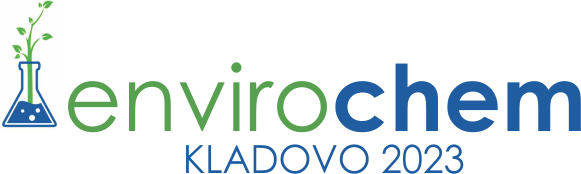 Figure 1. Figure captionReferences should be sequentially numbered in the text and indicated in square brackets [1], a maximum of 10 references is recommended. ReferencesPachinger, A., Eisner, H., Begutter, J. Anal. Chem. 342 (1992) 413-415.Acknowledgment - Times New Roman 9 pttΘ (˚)ρ (")2003.0174.00.2592004.0174.70.2622005.0175.30.2652006.0175.90.2682007.0176.60.270